Big 3 Warm Up September 19thWord of the Day:Verbatim • adverb and adjectiveAdverb: using exactly the same words
Adjective: in precisely the same words used by a writer or speakIn order to receive full credit, you must create your own sentence using the word of the day.  You must underline the word of the day in your sentence.8th Grade Social Studies Trivia:This U.S. President was considered the most superstitious president -- he traveled continually but never left on a Friday. He also wouldn't sit at the same table that held thirteen other people. Who is this president?Picture Response: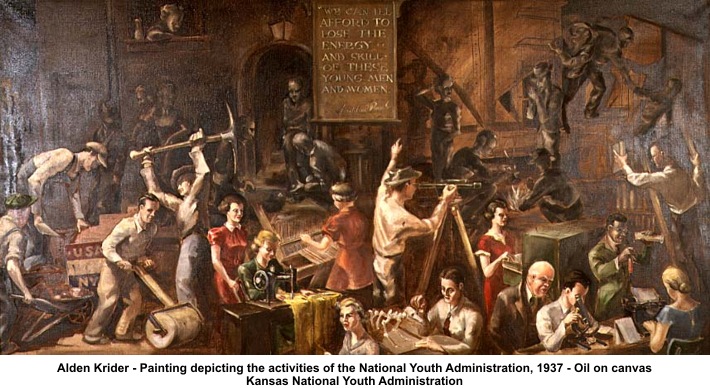 Quote of the Day:“Actions speak louder than words.”FDR 